2020

Государственная итоговая аттестация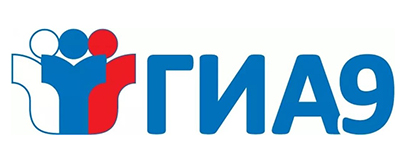 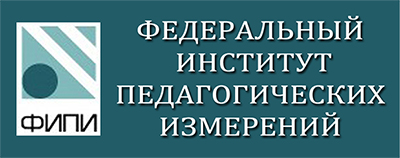 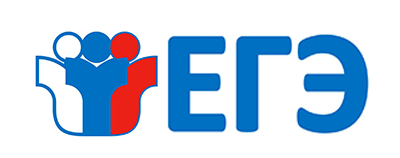 (рисунки являются гиперссылками на официальные порталы ГИА 9 и ЕГЭ, сайта ФИПИ)Нормативные документы ОГЭИнформация о ОГЭРасписание ОГЭСроки подачи заявления на ОГЭМетодические рекомендации по подготовке и проведению ГИАПорядок проведения ОГЭПорядок проведения итогового собеседованияМетодические рекомендации по организации ГИА для детей с ОВЗМинимальные баллы ОГЭРезультаты ОГЭАппеляции (наименования документов являются гиперссылками)Нормативные документы ЕГЭОсновные сведения о ЕГЭСроки подачи заявления на участие в ЕГЭ-2020Расписание ЕГЭМетодические рекомендации по подготовке и проведению ЕГЭМетодические рекомендации по организации ГИА для детей с ОВЗМинимальные баллы ЕГЭПравила заполнения бланков ЕГЭБланки ЕГЭАпелляцииУзнать результаты ЕГЭ (наименования документов являются гиперссылками)Итоговое сочинениеТелефоны горячей линииГБОУ СОШ с.Шламкател. 8(84651)3-65-55Министерство образования Северное управлениетел. 8(84655) 2-28-03
тел. 8(84655) 2-19-75Министерство образования и науки Самарской областител. 8(846) 333-75-06
сот. 8(846) 333-50-01«ЕГЭ-2020 Разберем со специалистом»Министерство образования и науки Самарской области запускает проект «ЕГЭ-2020. Разберем со специалистом». В аккаунтах министерства в социальных сетях Инстаграм МОНСО, Твиттер МОНСО, Facebook МОНСО ежедневно будут публиковаться видеоконсультации от председателей предметной комиссии Самарской области, которые помогут выпускникам подготовиться к единому государственному экзамену.Задание 23, 26 из ЕГЭ по обществознаниюЗадание 28 из ЕГЭ по обществознаниюЗадание 29 из ЕГЭ по обществознаниюЗадание 10 из ЕГЭ по математикеЗадание 13 из ЕГЭ по математикеЗадание 27 из ЕГЭ по русскому языкуЗадания из первой части ЕГЭ по физикеЗадание 27 из ЕГЭ по физикеЗадание 28 из ЕГЭ по физикеЕГЭ по английскому языку (устная часть)ЕГЭ по английскому языку (выполнение заданий раздела "Письмо")ЕГЭ по английскому языку (выполнение заданий разделов "Аудирование", "Чтение")Задания 30 и 31 из ЕГЭ по химииЗадания 32 и 33 из ЕГЭ по химииЗадания 20, 21, 22 по историиПредыдущаяСледующаяФедеральная служба по надзору в сфере образования и науки подготовила новые анимированные видеоролики и плакаты, рассказывающие о государственной итоговой аттестации.
С их помощью выпускники смогут узнать об особенностях ЕГЭ по математике и иностранному языку, собеседовании по русскому языку в 9 классе, как зарегистрироваться на ЕГЭ и пересдать экзамены, правилах и процедуре ЕГЭ, заполнении бланков.
Youtub-канал Рособрнадзора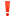 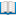 «Моя школа online» - образовательный проект Министерства просвещения и Общественного телевидения России в помощь школьникам, которым предстоит сдавать экзамены в этом году. Лучшие педагоги России, используя самые передовые знания и методы преподавания, проведут уроки в эфире канала ОТР.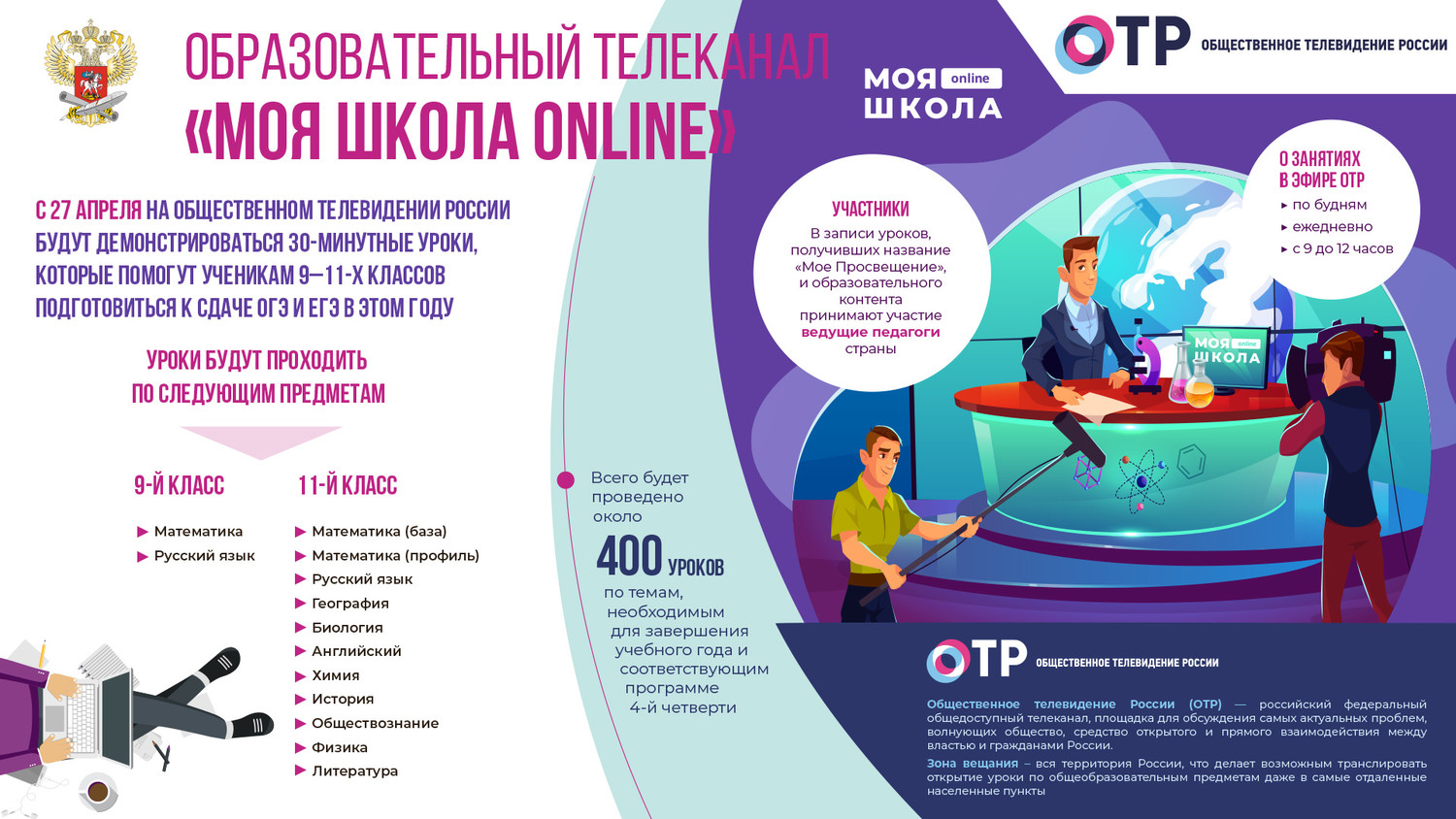 